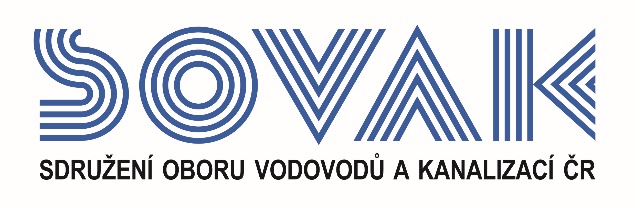 Vás zve na webinář:Kybernetická bezpečnost ve vodárenstvíkterý se uskuteční  23. 9. 2021 od 10:00 hod.Na webináři se v souvislosti s dopadovými kritérii kybernetického zákona společně podíváme na nejdůležitější požadavky kladené na vodohospodářské společnosti. V rámci přednášek vám představíme klíčové požadavky legislativy, na které je třeba se zaměřit co nejdříve. Základními stavebními kameny jsou identifikace a hodnocení aktiv nejen OT prostředí organizace. Na webináři budou probrány otázky – Jak je kybernetická bezpečnost zajištována, řízena a vyhodnocována? Kdo jsou hlavními aktéry a jaká jsou vlastně pravidla „hry“? Kde začít a kam úsilí směřovat?Na další přednášce vám ukážeme, jaký je možné zaujmout přístup k ověření možností průniku do IT prostředí i prostředí výrobní infrastruktury (průmyslových systémů). Také si řekneme, jaké jsou správné postupy a jak přistoupit k testování obranných týmů.Dále bude ukázáno efektivní testování funkčnosti procesů kybernetické obrany formou vzájemné komunikace incident response týmu a výboru pro řízení kybernetické bezpečnosti. Představen bude i přístup založený na gamifikaci procesu kybernetické bezpečnosti.Přednášet budou: Ing. Petr Kutálek, bezpečnostní ředitel, ředitel odboru bezpečnostní politiky a krizového řízení, Ministerstvo zemědělství.Ing. Karel Štefl, vedoucí oddělení kybernetické bezpečnosti, manažer kybernetické bezpečnosti Ministerstvo zemědělství. 	Martin Švéda, odbor regulace, NÚKIB. Martin Švéda je právním specialistou NÚKIB.Kamil Rečičár je expertem v oblasti informační bezpečnosti s více než 15letou mezinárodní praxí ve státní i soukromé sféře. Primárně se zaměřuje na procesní řízení bezpečnosti informací v organizacích s rozmanitým rozsahem, velikostí i vyspělostí ICT prostředí. Je držitelem certifikace v oblasti informační bezpečnosti, řízení kontinuity činností a zastává roli manažera kybernetické bezpečnosti dle požadavků ZoKB. Daniel Hejda je spolumajitelem firmy Cyber Rangers s.r.o. a spoluzakladatelem komunity Cyber Rangers, která shlukuje cyber-security profesionály nejen z ČR a SK, ale i z okolních států. Daniel působí jako penetrační tester, red team member a jeho hlavní doménou je Initical Recon s využitím metodologie OSINT a Initial Access. Daniel je držitelem certifikací CEHv10, eWPTv1, COMPTIA Pentest+, PECB ISO27001 Lead Auditor, MCSE, MCSA, MCSD a je také držitelem prestižního ocenění Microsoft MVP pro Cloud and Datacenter Management a přispěvatelem komunity CIS Security Benchmarks. Řadu let také působí v pozici poradce, školitele a konzultance pro oblast bezpečnosti a pomáhá budovat SIEM řešení z pozice datového analytika a researchera.Michal Beneš je společníkem a ředitelem společnosti system boost a.s. V oblasti IT a kybernetické bezpečnosti pohybuje již 18 let. V rámci své poradenské praxe se zaměřoval na implementaci informačních systémů, digitalizaci, audity IT a kybernetické bezpečnosti a Business Continuity Management. Michal je soudním znalce v oborech Kybernetika a Ekonomika.Program:  9:30           Registrace (online připojení)10:00		Zahájení                         - Ing. Vilém Žák, ředitel a člen představenstva SOVAK ČR10:10		Zhodnocení kybernetických útoků vedených na organizace ve vodárenství a v resortu MZe v roce 2021 		   - Ing. Petr Kutálek a Ing. Karel Štefl, Ministerstvo zemědělství 10:25		Stav řízení o určení povinných osob podle zákona o kybernetické bezpečnosti a připravované klíčové 		změny                         - Martin Švéda, NÚKIB10:40		Požadavky kybernetického zákona nejsou jen legislativní šikana                         - Kamil Rečičár, system boost a.s.11:10		Efektivní vyhodnocení slabin organizace za pomocí různých metod testování                         - Daniel Hejda, Cyber Rangers s.r.o.11:40		Table top versus incident response v pro středí IT systémů i výrobní infrastruktury (průmyslových systémů)                         - Michal Beneš, system boost a.s.12:10		Diskuse a závěrV případě zájmu o účast vyplňte, prosím, následující přihlášku a zašlete ji nejpozději do 17. 9. 2021 na některý z níže uvedených kontaktů:e-mail: doudova@sovak.czadresa: SOVAK ČR, Novotného lávka 200/5, 110 00 Praha 1Poplatek za účast na webináři je pro řádné členy SOVAK ČR 605,- Kč (včetně 21 % DPH), pro přidružené členy a ostatní účastníky 847,- Kč (včetně 21 % DPH). V ceně vložného je elektronický sborník.Storno účasti je možné provést nejpozději 5 kalendářních dnů před konáním akce, v případě technických problémů na straně účastníka se poplatek nevrací.Závazná přihláškana webinářKybernetická bezpečnost ve vodárenstvídne 23. 9. 2021Jméno (a): ………………………………………………………………………………………………………….……….……………………………………………………………………………………………………………..Společnost: ………………………………………………………………………………………………………...Kontakty (adresa, telefon, e-mail): Žádáme o zaslání konkrétních e-mailových adres na přihlášené osoby, aby jim mohl být vytvořen přístup na webinář - uživatelský účet. Poté bude na tuto e-mailovou adresu zaslán e-mail s bližšími informacemi a odkaz na sborník v elektronické podobě.……………………………………………………………………………………………………………………...……………………………………………………………………………………………………………………...Společnost JE / NENÍ řádným členem SOVAK ČR (nehodící se škrtněte)Datum:                                                                              Razítko a podpis:---------------------------------------------------------------------------------------------------------------------------------------------------Potvrzení o platběPotvrzujeme, že dne …………………………………bylo uhrazeno celkem………………………………..Kč (včetně 21% DPH) za společnost…………………………………………………………………………………………………….....IČ:…………………DIČ:…………………z účtu č.………………………………………………………………za účastníka (y): .………………………………………………………………………………………………….……………………………………………………………………………………………………………..............ve prospěch účtu SOVAK ČR, Novotného lávka 200/5, 110 00 Praha 1, IČ: 60456116, DIČ: CZ60456116, vedeného u MONETA Money Bank a.s. č.: 2127002504/0600, variabilní symbol 109Datum:                                                                       Razítko a podpis: 